附件3江苏省高淳高级中学2020年8月公开招聘紧缺学科教师资格复审笔试面试人员健康承诺书说明：本健康承诺书请在资格复审与笔试面试报名点交传达室疫情防控工作人员，经审核通过后方可进入报名。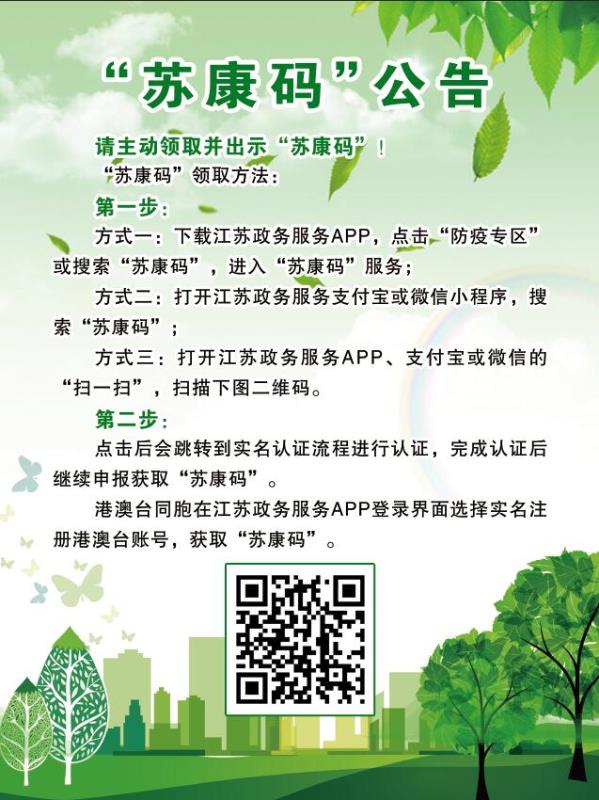 姓    名联系电话联系电话联系电话来淳前居住地址来淳交通方式来淳交通方式来淳交通方式本人、同住家人近一个月是否去过境外、湖北等中高风险地区本人、同住家人苏康码（健康卡）是否曾为黄码或红码，以及本人核酸检测情况 本人、同住家人苏康码（健康卡）是否曾为黄码或红码，以及本人核酸检测情况 本人、同住家人苏康码（健康卡）是否曾为黄码或红码，以及本人核酸检测情况 本人及同住家人是否接触过境外、中高风险等地区人员（请打√）：无（    ）；                                                               有（    ），如有请填写下一行本人及同住家人是否接触过境外、中高风险等地区人员（请打√）：无（    ）；                                                               有（    ），如有请填写下一行本人及同住家人是否接触过境外、中高风险等地区人员（请打√）：无（    ）；                                                               有（    ），如有请填写下一行本人及同住家人是否接触过境外、中高风险等地区人员（请打√）：无（    ）；                                                               有（    ），如有请填写下一行本人及同住家人是否接触过境外、中高风险等地区人员（请打√）：无（    ）；                                                               有（    ），如有请填写下一行本人及同住家人是否接触过境外、中高风险等地区人员（请打√）：无（    ）；                                                               有（    ），如有请填写下一行本人及同住家人是否接触过境外、中高风险等地区人员（请打√）：无（    ）；                                                               有（    ），如有请填写下一行本人及同住家人是否接触过境外、中高风险等地区人员（请打√）：无（    ）；                                                               有（    ），如有请填写下一行本人及同住家人是否接触过境外、中高风险等地区人员（请打√）：无（    ）；                                                               有（    ），如有请填写下一行最后一次接触时间本人与该人员关系本人与该人员关系本人与该人员关系目前该人员身体状况目前该人员身体状况目前该人员身体状况目前该人员身体状况目前该人员身体状况本人近14天内工作、生活、学习地（如在多地工作、生活、学习的请详细注明时间、地点）本人近14天内工作、生活、学习地（如在多地工作、生活、学习的请详细注明时间、地点）本人近14天内工作、生活、学习地（如在多地工作、生活、学习的请详细注明时间、地点）本人近14天内工作、生活、学习地（如在多地工作、生活、学习的请详细注明时间、地点）本人近14天内工作、生活、学习地（如在多地工作、生活、学习的请详细注明时间、地点）本人近14天内工作、生活、学习地（如在多地工作、生活、学习的请详细注明时间、地点）本人近14天内工作、生活、学习地（如在多地工作、生活、学习的请详细注明时间、地点）本人近14天内工作、生活、学习地（如在多地工作、生活、学习的请详细注明时间、地点）本人近14天内工作、生活、学习地（如在多地工作、生活、学习的请详细注明时间、地点）7月28日以来本人健康情况（打√或注明）良好有发热、咳嗽、腹泻等症状有发热、咳嗽、腹泻等症状其他情况其他情况7月28日以来同住家人健康情况（打√或注明）良好有发热、咳嗽、腹泻等症状有发热、咳嗽、腹泻等症状其他情况其他情况新冠肺炎疫情防控告知1.凡资格初审通过者的考生复审当天提前准备“苏康码”，填写近14天行动轨迹，报名时主动向工作人员出示（居住在江苏省外的考生申领“苏康码”时，可在“到江苏后居住地区”和“到江苏后详细地址”栏中填写招录单位地址或来苏后拟入住地址等，查询二维码附后）。“苏康码”为绿码并报告旅居史，经现场测量体温正常（＜37.3℃）者方可进入报名点，其中来自中、高风险地区的考生还应出示近7天内新冠病毒核酸检测阴性证明。2.参加报名的考生应自备一次性医用口罩或无呼吸阀的N95口罩，除身份确认等特殊情况外，应全程佩戴，做好个人防护。3.按当前疫情防控有关要求，资格复审、笔试面试当天持“苏康码”非绿码的应聘人员，以及在资格复审前14天内有国内疫情中高风险地区或国（境）外旅居史、有新冠肺炎确诊病例、疑似病例或无症状感染者密切接触史的应聘人员，应配合安排至指定地点进行集中隔离医学观察；资格复审与笔试面试的应聘人员当天因体温异常、干咳、乏力等症状，经现场医务专业人员确认有可疑症状的应聘人员，应配合安排至医院发热门诊就诊。因上述情形被集中隔离医学观察或被送至医院发热门诊就诊的应聘人员，不再参加资格复审与笔试面试。   4.应聘人员如因有相关旅居史、密切接触史等流行病学史被集中隔离，资格复审与笔试面试规定时间内无法到达的，仍处于新冠肺炎治疗期或出院观察期，以及因其它个人原因无法参加资格复审与笔试面试的应聘人员，视同放弃。    5.考生应认真阅读、下载打印《江苏省高淳高级中学2020年8月公开招聘紧缺学科教师资格复审笔试面试人员健康承诺书》并签名。6.凡隐瞒或谎报旅居史、接触史、健康状况等疫情防控重点信息，不配合工作人员进行防疫检测、询问、排查等造成严重后果的，取消其报名资格，并记入考生考录诚信档案，如有违法行为，将依法追究其法律责任。新冠肺炎疫情防控告知1.凡资格初审通过者的考生复审当天提前准备“苏康码”，填写近14天行动轨迹，报名时主动向工作人员出示（居住在江苏省外的考生申领“苏康码”时，可在“到江苏后居住地区”和“到江苏后详细地址”栏中填写招录单位地址或来苏后拟入住地址等，查询二维码附后）。“苏康码”为绿码并报告旅居史，经现场测量体温正常（＜37.3℃）者方可进入报名点，其中来自中、高风险地区的考生还应出示近7天内新冠病毒核酸检测阴性证明。2.参加报名的考生应自备一次性医用口罩或无呼吸阀的N95口罩，除身份确认等特殊情况外，应全程佩戴，做好个人防护。3.按当前疫情防控有关要求，资格复审、笔试面试当天持“苏康码”非绿码的应聘人员，以及在资格复审前14天内有国内疫情中高风险地区或国（境）外旅居史、有新冠肺炎确诊病例、疑似病例或无症状感染者密切接触史的应聘人员，应配合安排至指定地点进行集中隔离医学观察；资格复审与笔试面试的应聘人员当天因体温异常、干咳、乏力等症状，经现场医务专业人员确认有可疑症状的应聘人员，应配合安排至医院发热门诊就诊。因上述情形被集中隔离医学观察或被送至医院发热门诊就诊的应聘人员，不再参加资格复审与笔试面试。   4.应聘人员如因有相关旅居史、密切接触史等流行病学史被集中隔离，资格复审与笔试面试规定时间内无法到达的，仍处于新冠肺炎治疗期或出院观察期，以及因其它个人原因无法参加资格复审与笔试面试的应聘人员，视同放弃。    5.考生应认真阅读、下载打印《江苏省高淳高级中学2020年8月公开招聘紧缺学科教师资格复审笔试面试人员健康承诺书》并签名。6.凡隐瞒或谎报旅居史、接触史、健康状况等疫情防控重点信息，不配合工作人员进行防疫检测、询问、排查等造成严重后果的，取消其报名资格，并记入考生考录诚信档案，如有违法行为，将依法追究其法律责任。新冠肺炎疫情防控告知1.凡资格初审通过者的考生复审当天提前准备“苏康码”，填写近14天行动轨迹，报名时主动向工作人员出示（居住在江苏省外的考生申领“苏康码”时，可在“到江苏后居住地区”和“到江苏后详细地址”栏中填写招录单位地址或来苏后拟入住地址等，查询二维码附后）。“苏康码”为绿码并报告旅居史，经现场测量体温正常（＜37.3℃）者方可进入报名点，其中来自中、高风险地区的考生还应出示近7天内新冠病毒核酸检测阴性证明。2.参加报名的考生应自备一次性医用口罩或无呼吸阀的N95口罩，除身份确认等特殊情况外，应全程佩戴，做好个人防护。3.按当前疫情防控有关要求，资格复审、笔试面试当天持“苏康码”非绿码的应聘人员，以及在资格复审前14天内有国内疫情中高风险地区或国（境）外旅居史、有新冠肺炎确诊病例、疑似病例或无症状感染者密切接触史的应聘人员，应配合安排至指定地点进行集中隔离医学观察；资格复审与笔试面试的应聘人员当天因体温异常、干咳、乏力等症状，经现场医务专业人员确认有可疑症状的应聘人员，应配合安排至医院发热门诊就诊。因上述情形被集中隔离医学观察或被送至医院发热门诊就诊的应聘人员，不再参加资格复审与笔试面试。   4.应聘人员如因有相关旅居史、密切接触史等流行病学史被集中隔离，资格复审与笔试面试规定时间内无法到达的，仍处于新冠肺炎治疗期或出院观察期，以及因其它个人原因无法参加资格复审与笔试面试的应聘人员，视同放弃。    5.考生应认真阅读、下载打印《江苏省高淳高级中学2020年8月公开招聘紧缺学科教师资格复审笔试面试人员健康承诺书》并签名。6.凡隐瞒或谎报旅居史、接触史、健康状况等疫情防控重点信息，不配合工作人员进行防疫检测、询问、排查等造成严重后果的，取消其报名资格，并记入考生考录诚信档案，如有违法行为，将依法追究其法律责任。新冠肺炎疫情防控告知1.凡资格初审通过者的考生复审当天提前准备“苏康码”，填写近14天行动轨迹，报名时主动向工作人员出示（居住在江苏省外的考生申领“苏康码”时，可在“到江苏后居住地区”和“到江苏后详细地址”栏中填写招录单位地址或来苏后拟入住地址等，查询二维码附后）。“苏康码”为绿码并报告旅居史，经现场测量体温正常（＜37.3℃）者方可进入报名点，其中来自中、高风险地区的考生还应出示近7天内新冠病毒核酸检测阴性证明。2.参加报名的考生应自备一次性医用口罩或无呼吸阀的N95口罩，除身份确认等特殊情况外，应全程佩戴，做好个人防护。3.按当前疫情防控有关要求，资格复审、笔试面试当天持“苏康码”非绿码的应聘人员，以及在资格复审前14天内有国内疫情中高风险地区或国（境）外旅居史、有新冠肺炎确诊病例、疑似病例或无症状感染者密切接触史的应聘人员，应配合安排至指定地点进行集中隔离医学观察；资格复审与笔试面试的应聘人员当天因体温异常、干咳、乏力等症状，经现场医务专业人员确认有可疑症状的应聘人员，应配合安排至医院发热门诊就诊。因上述情形被集中隔离医学观察或被送至医院发热门诊就诊的应聘人员，不再参加资格复审与笔试面试。   4.应聘人员如因有相关旅居史、密切接触史等流行病学史被集中隔离，资格复审与笔试面试规定时间内无法到达的，仍处于新冠肺炎治疗期或出院观察期，以及因其它个人原因无法参加资格复审与笔试面试的应聘人员，视同放弃。    5.考生应认真阅读、下载打印《江苏省高淳高级中学2020年8月公开招聘紧缺学科教师资格复审笔试面试人员健康承诺书》并签名。6.凡隐瞒或谎报旅居史、接触史、健康状况等疫情防控重点信息，不配合工作人员进行防疫检测、询问、排查等造成严重后果的，取消其报名资格，并记入考生考录诚信档案，如有违法行为，将依法追究其法律责任。新冠肺炎疫情防控告知1.凡资格初审通过者的考生复审当天提前准备“苏康码”，填写近14天行动轨迹，报名时主动向工作人员出示（居住在江苏省外的考生申领“苏康码”时，可在“到江苏后居住地区”和“到江苏后详细地址”栏中填写招录单位地址或来苏后拟入住地址等，查询二维码附后）。“苏康码”为绿码并报告旅居史，经现场测量体温正常（＜37.3℃）者方可进入报名点，其中来自中、高风险地区的考生还应出示近7天内新冠病毒核酸检测阴性证明。2.参加报名的考生应自备一次性医用口罩或无呼吸阀的N95口罩，除身份确认等特殊情况外，应全程佩戴，做好个人防护。3.按当前疫情防控有关要求，资格复审、笔试面试当天持“苏康码”非绿码的应聘人员，以及在资格复审前14天内有国内疫情中高风险地区或国（境）外旅居史、有新冠肺炎确诊病例、疑似病例或无症状感染者密切接触史的应聘人员，应配合安排至指定地点进行集中隔离医学观察；资格复审与笔试面试的应聘人员当天因体温异常、干咳、乏力等症状，经现场医务专业人员确认有可疑症状的应聘人员，应配合安排至医院发热门诊就诊。因上述情形被集中隔离医学观察或被送至医院发热门诊就诊的应聘人员，不再参加资格复审与笔试面试。   4.应聘人员如因有相关旅居史、密切接触史等流行病学史被集中隔离，资格复审与笔试面试规定时间内无法到达的，仍处于新冠肺炎治疗期或出院观察期，以及因其它个人原因无法参加资格复审与笔试面试的应聘人员，视同放弃。    5.考生应认真阅读、下载打印《江苏省高淳高级中学2020年8月公开招聘紧缺学科教师资格复审笔试面试人员健康承诺书》并签名。6.凡隐瞒或谎报旅居史、接触史、健康状况等疫情防控重点信息，不配合工作人员进行防疫检测、询问、排查等造成严重后果的，取消其报名资格，并记入考生考录诚信档案，如有违法行为，将依法追究其法律责任。新冠肺炎疫情防控告知1.凡资格初审通过者的考生复审当天提前准备“苏康码”，填写近14天行动轨迹，报名时主动向工作人员出示（居住在江苏省外的考生申领“苏康码”时，可在“到江苏后居住地区”和“到江苏后详细地址”栏中填写招录单位地址或来苏后拟入住地址等，查询二维码附后）。“苏康码”为绿码并报告旅居史，经现场测量体温正常（＜37.3℃）者方可进入报名点，其中来自中、高风险地区的考生还应出示近7天内新冠病毒核酸检测阴性证明。2.参加报名的考生应自备一次性医用口罩或无呼吸阀的N95口罩，除身份确认等特殊情况外，应全程佩戴，做好个人防护。3.按当前疫情防控有关要求，资格复审、笔试面试当天持“苏康码”非绿码的应聘人员，以及在资格复审前14天内有国内疫情中高风险地区或国（境）外旅居史、有新冠肺炎确诊病例、疑似病例或无症状感染者密切接触史的应聘人员，应配合安排至指定地点进行集中隔离医学观察；资格复审与笔试面试的应聘人员当天因体温异常、干咳、乏力等症状，经现场医务专业人员确认有可疑症状的应聘人员，应配合安排至医院发热门诊就诊。因上述情形被集中隔离医学观察或被送至医院发热门诊就诊的应聘人员，不再参加资格复审与笔试面试。   4.应聘人员如因有相关旅居史、密切接触史等流行病学史被集中隔离，资格复审与笔试面试规定时间内无法到达的，仍处于新冠肺炎治疗期或出院观察期，以及因其它个人原因无法参加资格复审与笔试面试的应聘人员，视同放弃。    5.考生应认真阅读、下载打印《江苏省高淳高级中学2020年8月公开招聘紧缺学科教师资格复审笔试面试人员健康承诺书》并签名。6.凡隐瞒或谎报旅居史、接触史、健康状况等疫情防控重点信息，不配合工作人员进行防疫检测、询问、排查等造成严重后果的，取消其报名资格，并记入考生考录诚信档案，如有违法行为，将依法追究其法律责任。新冠肺炎疫情防控告知1.凡资格初审通过者的考生复审当天提前准备“苏康码”，填写近14天行动轨迹，报名时主动向工作人员出示（居住在江苏省外的考生申领“苏康码”时，可在“到江苏后居住地区”和“到江苏后详细地址”栏中填写招录单位地址或来苏后拟入住地址等，查询二维码附后）。“苏康码”为绿码并报告旅居史，经现场测量体温正常（＜37.3℃）者方可进入报名点，其中来自中、高风险地区的考生还应出示近7天内新冠病毒核酸检测阴性证明。2.参加报名的考生应自备一次性医用口罩或无呼吸阀的N95口罩，除身份确认等特殊情况外，应全程佩戴，做好个人防护。3.按当前疫情防控有关要求，资格复审、笔试面试当天持“苏康码”非绿码的应聘人员，以及在资格复审前14天内有国内疫情中高风险地区或国（境）外旅居史、有新冠肺炎确诊病例、疑似病例或无症状感染者密切接触史的应聘人员，应配合安排至指定地点进行集中隔离医学观察；资格复审与笔试面试的应聘人员当天因体温异常、干咳、乏力等症状，经现场医务专业人员确认有可疑症状的应聘人员，应配合安排至医院发热门诊就诊。因上述情形被集中隔离医学观察或被送至医院发热门诊就诊的应聘人员，不再参加资格复审与笔试面试。   4.应聘人员如因有相关旅居史、密切接触史等流行病学史被集中隔离，资格复审与笔试面试规定时间内无法到达的，仍处于新冠肺炎治疗期或出院观察期，以及因其它个人原因无法参加资格复审与笔试面试的应聘人员，视同放弃。    5.考生应认真阅读、下载打印《江苏省高淳高级中学2020年8月公开招聘紧缺学科教师资格复审笔试面试人员健康承诺书》并签名。6.凡隐瞒或谎报旅居史、接触史、健康状况等疫情防控重点信息，不配合工作人员进行防疫检测、询问、排查等造成严重后果的，取消其报名资格，并记入考生考录诚信档案，如有违法行为，将依法追究其法律责任。新冠肺炎疫情防控告知1.凡资格初审通过者的考生复审当天提前准备“苏康码”，填写近14天行动轨迹，报名时主动向工作人员出示（居住在江苏省外的考生申领“苏康码”时，可在“到江苏后居住地区”和“到江苏后详细地址”栏中填写招录单位地址或来苏后拟入住地址等，查询二维码附后）。“苏康码”为绿码并报告旅居史，经现场测量体温正常（＜37.3℃）者方可进入报名点，其中来自中、高风险地区的考生还应出示近7天内新冠病毒核酸检测阴性证明。2.参加报名的考生应自备一次性医用口罩或无呼吸阀的N95口罩，除身份确认等特殊情况外，应全程佩戴，做好个人防护。3.按当前疫情防控有关要求，资格复审、笔试面试当天持“苏康码”非绿码的应聘人员，以及在资格复审前14天内有国内疫情中高风险地区或国（境）外旅居史、有新冠肺炎确诊病例、疑似病例或无症状感染者密切接触史的应聘人员，应配合安排至指定地点进行集中隔离医学观察；资格复审与笔试面试的应聘人员当天因体温异常、干咳、乏力等症状，经现场医务专业人员确认有可疑症状的应聘人员，应配合安排至医院发热门诊就诊。因上述情形被集中隔离医学观察或被送至医院发热门诊就诊的应聘人员，不再参加资格复审与笔试面试。   4.应聘人员如因有相关旅居史、密切接触史等流行病学史被集中隔离，资格复审与笔试面试规定时间内无法到达的，仍处于新冠肺炎治疗期或出院观察期，以及因其它个人原因无法参加资格复审与笔试面试的应聘人员，视同放弃。    5.考生应认真阅读、下载打印《江苏省高淳高级中学2020年8月公开招聘紧缺学科教师资格复审笔试面试人员健康承诺书》并签名。6.凡隐瞒或谎报旅居史、接触史、健康状况等疫情防控重点信息，不配合工作人员进行防疫检测、询问、排查等造成严重后果的，取消其报名资格，并记入考生考录诚信档案，如有违法行为，将依法追究其法律责任。新冠肺炎疫情防控告知1.凡资格初审通过者的考生复审当天提前准备“苏康码”，填写近14天行动轨迹，报名时主动向工作人员出示（居住在江苏省外的考生申领“苏康码”时，可在“到江苏后居住地区”和“到江苏后详细地址”栏中填写招录单位地址或来苏后拟入住地址等，查询二维码附后）。“苏康码”为绿码并报告旅居史，经现场测量体温正常（＜37.3℃）者方可进入报名点，其中来自中、高风险地区的考生还应出示近7天内新冠病毒核酸检测阴性证明。2.参加报名的考生应自备一次性医用口罩或无呼吸阀的N95口罩，除身份确认等特殊情况外，应全程佩戴，做好个人防护。3.按当前疫情防控有关要求，资格复审、笔试面试当天持“苏康码”非绿码的应聘人员，以及在资格复审前14天内有国内疫情中高风险地区或国（境）外旅居史、有新冠肺炎确诊病例、疑似病例或无症状感染者密切接触史的应聘人员，应配合安排至指定地点进行集中隔离医学观察；资格复审与笔试面试的应聘人员当天因体温异常、干咳、乏力等症状，经现场医务专业人员确认有可疑症状的应聘人员，应配合安排至医院发热门诊就诊。因上述情形被集中隔离医学观察或被送至医院发热门诊就诊的应聘人员，不再参加资格复审与笔试面试。   4.应聘人员如因有相关旅居史、密切接触史等流行病学史被集中隔离，资格复审与笔试面试规定时间内无法到达的，仍处于新冠肺炎治疗期或出院观察期，以及因其它个人原因无法参加资格复审与笔试面试的应聘人员，视同放弃。    5.考生应认真阅读、下载打印《江苏省高淳高级中学2020年8月公开招聘紧缺学科教师资格复审笔试面试人员健康承诺书》并签名。6.凡隐瞒或谎报旅居史、接触史、健康状况等疫情防控重点信息，不配合工作人员进行防疫检测、询问、排查等造成严重后果的，取消其报名资格，并记入考生考录诚信档案，如有违法行为，将依法追究其法律责任。本人承诺: 已知悉以上告知事项、证明义务和防疫要求，本人填写内容属实，自愿承担因不实承诺应承担的相关责任并接受相应处理。签字：2020年   月   日本人承诺: 已知悉以上告知事项、证明义务和防疫要求，本人填写内容属实，自愿承担因不实承诺应承担的相关责任并接受相应处理。签字：2020年   月   日本人承诺: 已知悉以上告知事项、证明义务和防疫要求，本人填写内容属实，自愿承担因不实承诺应承担的相关责任并接受相应处理。签字：2020年   月   日本人承诺: 已知悉以上告知事项、证明义务和防疫要求，本人填写内容属实，自愿承担因不实承诺应承担的相关责任并接受相应处理。签字：2020年   月   日本人承诺: 已知悉以上告知事项、证明义务和防疫要求，本人填写内容属实，自愿承担因不实承诺应承担的相关责任并接受相应处理。签字：2020年   月   日本人承诺: 已知悉以上告知事项、证明义务和防疫要求，本人填写内容属实，自愿承担因不实承诺应承担的相关责任并接受相应处理。签字：2020年   月   日本人承诺: 已知悉以上告知事项、证明义务和防疫要求，本人填写内容属实，自愿承担因不实承诺应承担的相关责任并接受相应处理。签字：2020年   月   日本人承诺: 已知悉以上告知事项、证明义务和防疫要求，本人填写内容属实，自愿承担因不实承诺应承担的相关责任并接受相应处理。签字：2020年   月   日本人承诺: 已知悉以上告知事项、证明义务和防疫要求，本人填写内容属实，自愿承担因不实承诺应承担的相关责任并接受相应处理。签字：2020年   月   日